ΜΕΡΑ 4ΑνάγνωσηΚατερίνα φέρε την στολή.Μανώλη φέρε την στέκα.Νίκο φέρε το σταφύλι. Αντίγραψε στο τετράδιό σου τα παρακάτω:Η η              Δ δ            Γ γσταφύλι Γράψε την λέξη της εικόνας.          ………………….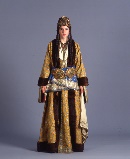            ………………….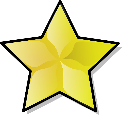        …………………..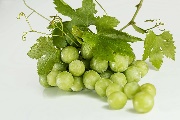      …………………..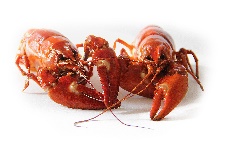 ΜΕΡΑ 5Ανάγνωση.Πόπη πάρε το λεμόνι και το μέλι.Πάρε και τη σοκολάτα.Βάσω τα πήρα όλα.Αντίγραψε στο τετράδιό σου τα παρακάτω:Βάσω          ΠόπηΔιάβασε την λέξη και χώρισέ την σε συλλαβές.λεμόνιμέλιπαγωτόσοκολάταΜΑΘΗΜΑΤΙΚΑΠΡΟΒΛΗΜΑΤΑ ΠΡΟΣΘΕΣΗΣΈχω 5 μήλα και μου έδωσε η Κατερίνα και άλλα 3. Πόσα είναι όλα μαζί τα μήλα;                     Λύση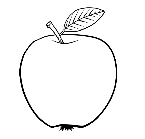 Απάντηση: Όλα μαζί είναι ……..Έχω 3 μπάλες και ο Βασίλης μου έδωσε άλλες 3 μπάλες. Πόσες είναι όλες οι μπάλες;                       Λύση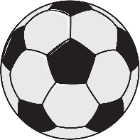 Απάντηση: Είναι ……..